Занятие 11Бактериологический метод. Выделение чистых культур аэробных и анаэробных бактерий (II и III дни). Культуральные свойства бактерий. Идентификация бактерий по ферментативной активности. Современные методы идентификацииПолучение чистой культуры этап II.II этап получения чистой культуры начинается с изучения культуральных свойств выросших на среде бактерий. На II день чашки Петри достают из термостата и приступают к изучению культуральных свойств бактерий.Наблюдается последовательное разобщение микроорганизмов на средах в чашках, в которые производили посев по методу Дригальского. Обычно на поверхности среды во второй, или в третьей чашке наблюдается рост микроорганизмов в виде изолированных колонийПри посеве на 4 сектора, после инкубации чашек, наблюдается последовательное уменьшение количества микроорганизмов на   питательной среде и обычно в последнем секторе микроорганизмы растут в виде изолированных колоний.Считается, что начало одной колонии дает одна единственная бактериальная клетка. Поэтому, на практике для получения чистой культуры обеспечивается рост микроорганизмов в виде изолированных колоний на поверхности или в глубине плотной питательной среды. На данном этапе получения чистой культуры производится пересев изолированных колоний на другие питательные среды, и их последующая инкубация в течение 1-2 дней.Культуральные свойства микроорганизмов.Культура –это популяция, образуемая бактериями в оптимальных условиях. Колония - популяция (скопление) бактерий на плотной питательной средеЧистая культура - совокупность микроорганизмов, принадлежащих к одному виду и  образующих популяцию на плотной питательной средеШтамм – чистая культура микроорганизмов одного вида,  выделенных из разных (или одинаковых)  источников в определенное время Культуральные свойства лежат в основе идентификации микроорганизмов, так как являются характерным признаком для каждого рода и вида. С этой целью идентификации изучается характер роста бактерий на плотных и жидких питательных средах.Культуральные признаки бактерий на плотных питательных средах.Бактерии образуют колонии на плотных питательных средахПопуляция, образуемая одной бактерией на поверхности или в глубине плотной питательной среды, называется колонией Морфология колоний:При изучении морфологии колонии учитываются следующие признаки: РазмерыФормаЦвет СтруктураВысотаКраяРазмеры колонийКрупные (˂ 4-5)Средние (2-4 мм)Мелкие (1-2 мм)Точечные (˃1 мм)Консистенция колонийПлотныеМягкие                ВязкиеСлизистыеЦвет колоний.В процессе роста на питательных средах некоторые бактерии продуцируют пигментыПрозрачность колоний.По степени прозрачности различают -прозрачные-полупрозрачные-мутныеПодсчет колоний.В случае малого количества колоний их считают на глаз, если же колоний много, то подсчет производят в камере, которая представляет собой разделенную на квадраты пластину на подставке. Чашка Петри помещается под пластину и производят подсчет колоний, попавших в поле 10 крупных квадратов площадью 1sm2 . Общее количество колоний в одном квадрате вычисляют по формуле                	 X=пr2 x1sm2        п=3,14                 	r- радиус чашки= 5smЕсли в одном квадрате будет 10, то:                  X=3,14x52 x10 = 785Определение общего количества клеток в 1 мл жидкости1.Подсчет клеток под микроскопом в «счетной камере» (Горяева, Тома—Цейса, Нейбауэра)2. СчетчикиЭлектронный счетчик КултераНефелометрия (спектрофотометрия)3.Подсчет клеток на мембранных фильтрахДля определения концентрации микроорганизмов может использован непрямой метод определения, основанный на визуальном сравнении мутности исследуемой взвеси со стандартным образцом мутности.Примером такой стандартизации микробной взвеси является использование стандарта Мак-Фарланда (McF).Он изготовлен из: 1 % раствора серной кислоты  1 % раствора бария хлорида
Получение чистой культуры III этап.На третьем этапе выделения чистой культуры проверяют чистоту выделенной культуры. С этой целью, готовят мазок из культуры, выросшей на скошенном агаре, окрашивают по методу Грама и микроскопируют. При наличии в мазке бактерий с одинаковой морфологией подтверждается чистота выделенной культуры.  После выделения чистой культуры изучают ее биохимические (ферментативные) свойства. Завершительный этап бактериологического исследования состоит в идентификации выделенной чистой культуры, то есть определении ее таксономического положения. Идентификация микроорганизмов проводится по их культуральным, тинкториальным, морфологическим, ферментативным, антигенным и др. свойствам.Изучение биохимических (ферментативных) свойств бактерий  Изучение биохимических (ферментативных) свойств бактерий основывается на изучении их ферментов и метаболитовФерментативные свойства являются основным таксономическим признаком, учитываемым при идентификации микроорганизмовДля идентификации бактерий определяют сахаролитические, протеолитические и другие ферментыМикробные ферментыСинтез  ферментов микроорганизмов  детерминируется на генном уровне. В основе всех метаболических реакций в бактериальной клетке лежит деятельность ферментов, которые принадлежат к 6 классам: оксидоредуктазы катализируют реакции окисления-восстановления, трансферазы - катализируют реакции переноса различных групп от донора к акцептору,гидролазы катализируют расщепление крупных молекул пептидов, полисахаридов, липидов до мономеров, лигазы катализируют образование химических связей  между молекулами,лиазы  катализируют реакции разрыва связей в субстрате не гидролитическим путем, изомеразы катализируют перенос групп внутри молекулы с образованием изомерных формФерменты могут локализоваться как внутри клетки– эндоферменты, так и выделяться в окружающую среду – экзоферменты.Эндоферменты  проявляют деятельность  в пределах клетки, экзоферменты секретируются во внешнюю среду и обеспечивают распад и проникновение макромолекул  в клеткуКонститутивные и индуцибельные ферментыФерменты метаболизма – оксидоредуктазы, трансферазы, лиазы, лигазы, гидролазы, изомеразыФерменты агрессии или патогенности – гиалуронидаза, нейраминидаза, лецитиназа и пр.Изучение ферментативной активности микробов. Основной таксономический признак,  который  учитывают при идентификации микроорганизмов  - это спектр их ферментативной активности. С целью идентификации бактерий определяют сахаролитические, протеолитические и др. ферменты Изучение способности микроорганизмов ферментировать углеводы (сахаролитических свойств). Для этого используют среды Гисса, которые называют «пестрый ряд». Они представлены набором пробирок с питательной средой в жидкой или полужидкой форме, в каждую из которых добавлены определенный углевод (сахар) и индикатор, меняющий окраску в кислой среде.При расщеплении какого-то углевода в пробирке наблюдается изменение цвета среды, если же исследуемая культура не расщепляет углевод, то цвет среды в других пробирках останется неизменным. Поэтому набор сред называется «пестрый ряд».
Среды «цветного» ряда Гисса.Некоторые бактерии расщепляют углеводы только до кислоты, некоторые расщепляют  до кислоты и до газа, что также учитывается при идентификации.Для определения газообразования в пробирки с жидкой средой вкладывают стеклянный поплавок, который всплывает в случае образования газа при расщеплении углеводов.В полужидких средах Гисса газообразование определяют по образованию пузырьковДля определения сахаролитической активности на третий день бактериологического исследования выделенную чистую  культуру вносят петлей в пробирки с «пестрым» рядом и инкубируют при 37°C в течение 18-24ч  или дольше.Расщепление  бактериями углеводов протекает до образования кислых продуктов, при этом происходит изменение цвета среды; при расщеплении углеводов до кислоты и  газа, параллельно с изменением цвета среды происходит образование пузырьков газа внутри поплавков.  При использовании полужидких сред пузырьки газа образуются дне пробирок. При отсутствии ферментации цвет среды не меняется. Поскольку для каждого углевода используется отдельная пробирка, цвет в которых меняется в связи с ферментацией углеводов благодаря  индикатору, весь ряд пробирок  приобретает  «пёстрый» вид .Короткий «пестрый»  ряд представлен жидкими средами, содержащими моно- и дисахариды - глюкозу, лактозу, сахарозу,  мальтозу и  шестиатомный спирт –маннит.Длинный «пестрый» ряд помимо вышеуказанных углеводов, содержит различные  моносахариды (арабинозу, ксилозу, рамнозу, галактозу и др.), полисахариды  (инулин, крахмал, гликоген и др.) и спирты ( глицерин, дульцит, инозит и др.)Во все среды в качестве индикатора добавляют реактив АндрадеИзучение способности микроорганизмов расщеплять белки (протеолитической активности).Изучение протеолитической активности выделенной бактериальной культуры основывается на определении способности разжижения желатина, и образования конечных продуктов расщепления белков - аммиака, индола, сероводорода и др.Определение протеолитических ферментов. Наличие протеолитических ферментов определяют при посеве бактериальной культуры уколом в столбик 10-20% желатина. Инокуляты инкубируют при температуре 20-220C в течение нескольких дней. При положительном результате наблюдают разжижение желатина в виде воронки либо в виде перевернутой елочки. В пробирках с пептонной водой можно определить способность к продукции индола, сероводорода и аммиака в течение 2-3дн при 37ºCОпределение способности продуцировать индол.Метод Эрлиха: в пробирке смешивают  бактериальную культуру и 2-3 мл эфира,  добавляют несколько капель реактива Эрлиха (раствора, приготовленного на основе парадиметиламидобензальдегида, этилового спирта и концентрированной соляной кислоты). В случае индолообразования смесь окрашивается в розовый цвет.Метод Мореля: индолообразование определяют с помощью индикаторной бумажки, смоченной в щавелевой кислоте и  укрепленной пробкой над  пробиркой с питательным бульоном. При положительном результате индикаторная бумага краснеет.Определение индолообразования реактивом Ковача.Бактериальную культуру инкубируют  в среде с триптофаном при 37°C. Под влиянием бактериального фермента триптофаназы, триптофан распадается на индол, аммиак и пировиноградную кислоту. Добавление к среде диметиламинобензальдегида (реактива Ковача) вызывает образование кольца красного цветаОпределение образования сероводорода.Полоску индикаторной бумаги, смоченную в ацетате свинца закрепляют в пробирке пробкой.  Почернение нижней части полоски после инкубации пробирки является показателем образования H2S (за счет образования сульфида свинца).Бактериальную культуру инокулируют иглой в  столбик   среды, содержащей сульфат железа, тиосульфат натрия и сульфид натрия. При образовании сероводорода столбик агара чернеет. Определение аммиака.Для определения способности к образованию аммиака, проводят посев в МПБ, и между его поверхностью и пробкой закрепляют полоску лакмусовой бумаги.При положительном результате бумажка синеет. Определение каталазной активности.К капле 1-3% перекиси водорода на предметном стекле  добавляют исследуемую культуру.  Каталаза расщепляет перекись водорода до воды и кислорода.Появление пузырьков газа свидетельствует о наличии каталазы. Оксидазный тест.Принцип теста. Определенные виды бактерий вырабатывают либо цитохромоксидазу, либо индофенолоксидазу (железосодержащий гемопротеин), которые катализируют перенос электронов на кислород. В оксидазном тесте бесцветный краситель p-фенилендиамин дигидрохлорид, используемый как искусственный акцептор электронов, при участии оксидазы окисляется и образует окрашенное вещество индофенол синийПостановка теста. Исследуемую культуру помещают на полоску или диск индикаторной бумаги. При положительном результате наблюдается появление синей или лиловой окраски в течение 10-30 сек.Применение дифференциально- диагностических сред.Использование дифференциально-диагностических сред позволяет проводить дифференциацию микроорганизмов, а также иногда их идентификацию.Дифференциация микроорганизмов на таких средах основывается прежде всего на их ферментативных свойствах. В лабораториях помимо среды Гисса, используются среды Эндо, Мак Конки, среда с метиленовым синим и эозином (EMB-агар) и пр. Среда Эндо.Состав 1% лактозы и индикатор (фуксин который обесцвечивается  сульфитом натрия)Среда имеет розовый цвет. Бактерии, сбраживающие лактозу  в процессе брожения выделяют муравьиную кислоту, которая даёт цветную реакцию с реактивами, в результате чего их колонии окрашиваются в малиново-красный цвет с металлическим блеском. Колонии бактерий, не сбраживающих лактозу, имеют белый или слабо-розовый цвет (цвет питательной среды). Среда Клиглера.Состав: глюкоза - 0,1%, лактоза -1%, индикатор, сульфат железа, тиосульфат натрия.Готовая среда разлита в пробирках, в виде косого агара розового цвета,Инокуляцию проводят петлей на скошенную часть агара, и иглой в столбикПри ферментации глюкозы столбик среды окрашивается в желтый цвет, цвет скоса не меняется,При ферментации глюкозы и лактозы - пожелтение всей среды (E.coli),При образовании H2S наблюдается почернение агара.TSİ(triple sugar iron) агар трехсахарный железосодержащий агар.Состав:1%   лактоза 1%  сахароза0,1% глюкоза (при расщеплении которой столбик агара желтеет)Сульфат железа  (при выделении сероводорода наблюдается образование нерастворимого черного преципитата, связанного с восстановлением тиосульфата в кислой среде в присутствии соли железа.   Индикатор феноловый красныйİMVİC тест (включает 4  теста).Тест на индолТест с индикатором метил-ротРеакция Фогеса-ПроскауэраЦитратный тестРезультат IMViC теста у различных бактерий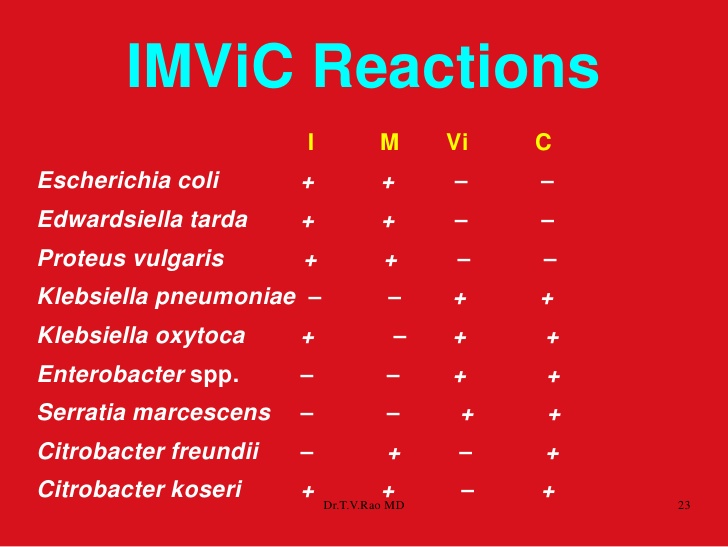 API система(Application programming interface) Перед проведением APİ теста проводят получение чистой культуры и некоторые первичные тесты по идентификацииТест 1: Результат микроскопии мазка, окрашенного по Граму (грам-, грам+, палочковидные, кокковидные и пр.)Тест 2: Тесты на ферменты дыхания оксидазу, каталазуСовременные автоматизированные системы идентификации микроорганизмов.Анализатор Vitek 2 Compact – полностью автоматическая система, обеспечивающая идентификацию микроорганизмов и определение их чувствительности к антимикробным препаратам за один день. Идентификация осуществляется путем автоматического определения биохимических свойств микроорганизмов, но если полная идентификация невозможна, то степень достоверности результатов об идентифицируемых микробах возможно указать в процентах, основываясь на данных компьютерной программы.Все используемые анализаторные системы требуют получения идеальной чистой культуры идентифицируемых микроорганизмовПосле внесения инокулята (выделенной чистой культуры) в кассету, требуется определенное время для инкубации и уточнения результатов  В завершении анализа система устанавливает  видовую и родовую принадлежность микроорганизмов из инокулята, и определяет их чувствительность или резистентность  к антимикробным препаратамАнализатор также позволяет  установить минимальную  ингибирующую концентрацию (МИК) противомикробного препарата и  сделать выводы о   механизмах резистентности
Матрично-активированная лазерная десорбция/ионизация MALDİ-TOFАвтоматизированная система основанная на масс спектрометрииПринципФизическое определение клеточных белков с помощью масс-спектрометрии+ сравнение   полученного спектрального профиля с базой данныхBiomerieux VİTEK-2 Анализатор Vitek-2 Compact представляет собой автоматическую систему.  Идентификация микроорганизмовОпределяется чувствительность к антимикробным препаратам (в течение 1 дня)  Имеет пластиковых карты с 64 углублениями. Грамотрицательные бактерии  грамположительные бактерии  Дрожжевые грибыАнаэробные бактерии, нейссерии, гемофильные бактерииИз высоковирулентных микроорганизмов: Brucella melitensis, Burkholderia pseudomallei, Francisella tularensis, Burkholderia mallei, Escherichia coli O157, Vibrio cholerae, Yersinia pestis.  Время получения результата 6-8 часов.